ПАМЯТКА ДЛЯ РОДИТЕЛЕЙ«ПСИХОЛОГИЧЕСКИЕ ОСОБЕННОСТИ ДЕТЕЙ РАННЕГО ВОЗРАСТА»В раннем возрасте происходят важнейшие изменения в психологическом развитии детей – формируется мышление, активно развивается двигательная сфера, появляются первые устойчивые качества личности.Важной характеристикой этого возрастного этапа является неустойчивость эмоциональной сферы ребенка. Его эмоции, формирующиеся в это время чувства, отражающие отношение к предметам и людям, еще не фиксированы и могут быть изменены в соответствии с ситуацией. В связи с этим предпочтителен мягкий, спокойный стиль общения с ребенком, бережное отношение к любым проявлениям его эмоциональности. В раннем возрасте ведущей деятельностью является предметная, она оказывает влияние на все сферы психики детей, определяя во многом специфику их общения с окружающим. Происходит развитие восприятия детей, определяемое тремя основными параметрами: рассматривание предметов, ознакомление с сенсорными эталонами, сравнение предметов с ними.Большое значение для развития личности ребенка раннего возраста имеет общение со взрослыми. Родителям надо помнить, что представление о себе, первая самооценка малыша в это время тождественны той оценке, которые дают ему взрослые. Поэтому не следует постоянно делать ребенку замечания, упрекать его, так как недооценка стараний может привести к неуверенности в себе и снижению желания осуществлять любую деятельность. Для малыша очень важно постоянство окружающего его мира. Поэтому следует уделять особое внимание режиму дня ребенка. Режим дня дома должен соответствовать режиму дня в детском саду.ПАМЯТКА ДЛЯ РОДИТЕЛЕЙ «АДАПТАЦИЯ РЕБЕНКА К ДОШКОЛЬНОМУ УЧРЕЖДЕНИЮ»Ваш малыш пришел в детский сад. Для него началась новая жизнь. Чтобы ребенок вступил в нее радостным, общительным, повзрослевшим, хотим предложить несколько рекомендаций.Постарайтесь создать в семье спокойную дружескую атмосферу.Установите четкие требования к ребенку, будьте последовательны в их предъявлении.Будьте терпеливы.Формируйте у детей навыки самообслуживания личной гигиены.Поощряйте игры с другими детьми, расширяйте круг общения со взрослыми.Когда ребенок с вами разговаривает, слушайте его внимательно.Если вы увидите, что ребенок что-то делает, начните «параллельный разговор» (комментируйте его действия).Говорите с малышом короткими фразами, медленно; в разговоре называйте как можно больше предметов. Давайте простые, понятные объяснения.Спрашивайте у ребенка: «Что ты делаешь?» На вопрос: «Почему ты это делаешь?» он ответит, когда подрастет.Каждый день читайте малышу.Заботьтесь о том, чтобы у ребенка были новые впечатления.Занимайтесь с малышом совместно творческой деятельностью: играйте, лепите, рисуйте…Поощряйте любопытство.Не скупитесь на похвалу.                    Радуйтесь вашему ребенку!ВНЕШНИЕ ИСТОЧНИКИ УГРОЗЫ ПСИХОЛОГИЧЕСКОЙ БЕЗОПАСНОСТИ РЕБЕНКА1. Манипулирование детьми.2. Индивидуально-личностные особенности персонала.3. Межличностные отношения детей в группе.4. Враждебность окружающей среды.5. Несоблюдение гигиенических требований к содержанию помещений, отсутствие режима проветривания.6. Интеллектуально-физические и психоэмоциональные перегрузки.7. Нерациональное и скудное питание, его однообразие и плохая организация.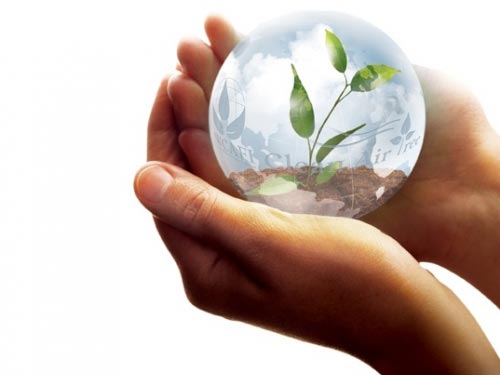 